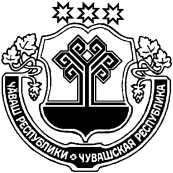 О внесении изменений в решение Собрания депутатов Шимкусского сельского поселения Янтиковского района от 17.12.2021 № 24/1                    «О бюджете Шимкусского сельского поселения Янтиковского района на 2022 год и на плановый период 2023 и 2024 годов»Собрание депутатов Янтиковского муниципального округа  р е ш и л о:1. Внести в решение Собрания депутатов Шимкусского сельского поселения Янтиковского района от 17.12.2021 № 24/1 «О бюджете Шимкусского сельского поселения Янтиковского района на 2022 год и на плановый период 2023 и 2024 годов» следующие изменения:а) статью 1 изложить в следующей редакции:«Утвердить основные характеристики бюджета Шимкусского сельского поселения на 2022 год:прогнозируемый общий объем доходов бюджета Шимкусского сельского поселения в сумме 25855645,53 рублей, в том числе объем безвозмездных поступлений в сумме 19150347,64  рублей, из них объем межбюджетных трансфертов, получаемых из бюджета Янтиковского района  в сумме 18132799,64 рублей; общий объем расходов бюджета Шимкусского сельского поселения в сумме 25896502,55 рублей;предельный объем муниципального долга Шимкусского сельского поселения в сумме 0,00 рублей; верхний предел муниципального долга Шимкусского сельского поселения на 1 января 2023 года в сумме 0,00 рублей, в том числе верхний предел долга по муниципальным гарантиям Шимкусского сельского поселения в сумме 0,00 тыс. рублей;предельный объем расходов на обслуживание муниципального долга Шимкусского сельского поселения в сумме 0,00 рублей;прогнозируемый дефицит бюджета Шимкусского сельского поселения в сумме 40857,02 рублей.»;б) внести изменения в приложения 3,5,7,9,11  согласно приложениям 1-5 настоящего решения.2. Настоящее решение вступает в силу со дня официального опубликования.Председатель Собрания депутатов Янтиковского муниципального округа Чувашской Республики                                			           А.В. СтепановИсполняющий полномочияглавы Янтиковского муниципального округа Чувашской Республики                                                                А.В. ШакинЧУВАШСКАЯ  РЕСПУБЛИКАЯНТИКОВСКИЙ МУНИЦИПАЛЬНЫЙ ОКРУГЧĂВАШ  РЕСПУБЛИКИТĂВАЙ  РАЙОНĚН МУНИЦИПАЛИТЕТ ОКРУГĔ СОБРАНИЕ ДЕПУТАТОВРЕШЕНИЕ15.11.2022   № 3/33село Янтиково ДЕПУТАТСЕН ПУХĂВĚ ЙЫШĂНУ15.11.2022   3/33 № Тǎвай ялě